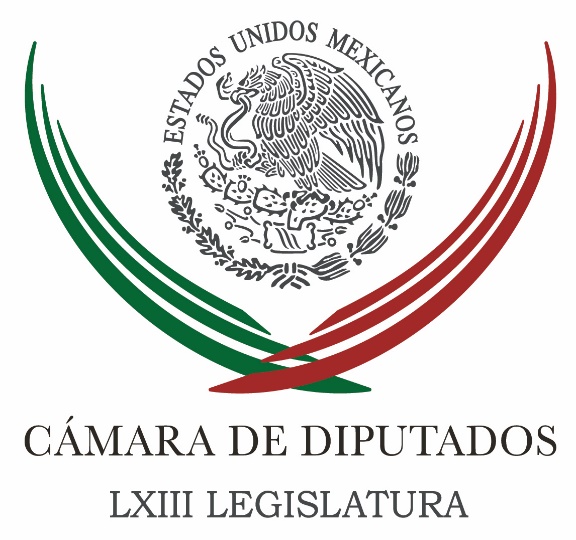 Carpeta InformativaFin de SemanaResumen: Reconocen a Tovar y de Teresa como creador de instituciones culturalesSe pronuncian por entramado normativo que complete Sistema de Justicia10 de diciembre de 2016TEMA(S): Trabajo LegislativoFECHA: 10-12-2016HORA: 17:17NOTICIERO: NotimexEMISIÓN: Fin de SemanaESTACIÓN: InternetGRUPO: Gubernamental0Reconocen a Tovar y de Teresa como creador de instituciones culturalesEl diputado federal Francisco Martínez Neri expresó sus condolencias por el fallecimiento del secretario de Cultura, Rafael Tovar y de Teresa, y reconoció su trayectoria como creador de instituciones culturales.El coordinador de la bancada del PRD declaró que "es un día de luto para la cultura nacional. Fue un hombre intachable, apasionado propulsor de la cultura en México, transformó el Consejo Nacional para la Cultura y las Artes en una Secretaría de Estado. "También fundó el Sistema Nacional de Creadores de Arte, el Fondo Nacional para la Cultura y las Artes, el Programa de Apoyo a la Infraestructura Cultural en los Estados, el Canal 22, el Centro Nacional para la Cultura y las Artes, sólo por mencionar algunos". El presidente de la Junta de Coordinación Política de la Cámara de Diputados exhortó a los grupos parlamentarios a tomar como ejemplo la trayectoria de Rafael Tovar y de Teresa."Sin duda alguna fue un hombre que se entregó totalmente a México, siempre luchó por fomentar lo más importante que tenemos los mexicanos: nuestra historia, nuestra cultura", dijo. Hoy "es un día difícil porque decimos adiós a quien dejó un legado que debe continuar, la cultura y la educación deben ser siempre prioridad para el gobierno", agregó. /jpc/mTEMA(S): Trabajo LegislativoFECHA: 10-12-2016HORA: 16:41NOTICIERO: NotimexEMISIÓN: Fin de SemanaESTACIÓN: InternetGRUPO: Gubernamental0Se pronuncian por entramado normativo que complete Sistema de JusticiaEl diputado César Camacho Quiroz expresó que se debe "generar el entramado institucional y normativo que sea útil para completar el Sistema de Justicia Penal, que se ha renovado recientemente pero que todo el tiempo demanda actualización".El coordinador de la fracción del PRI en la Cámara de Diputados recordó que el Estado de México desde hace más de 50 años dio los primeros avances en el sistema penitenciario del país, que impulso Sergio García Ramírez. El legislador del Partido Revolucionario Institucional (PRI) inauguró la Expo Artesanal Industria Penitenciaria del Estado de México, que organizó la diputada Martha Hilda González Calderón. Comentó que es plausible la muestra de las artesanías elaboradas por los internos de los centros penitenciarios mexiquenses, que además de generar recursos económicos para sus familias "acreditan que hay un cambio de actitud derivado de este transitorio estado de situación". Destacó la labor del director general de Prevención y Readaptación Social en el Estado de México, Luis Arias González, así como de la bancada mexiquense que encabeza el diputado Alfredo del Mazo, por acercar a la Cámara de Diputados, que es un escaparate para las expresiones de cultura. /jpc/m